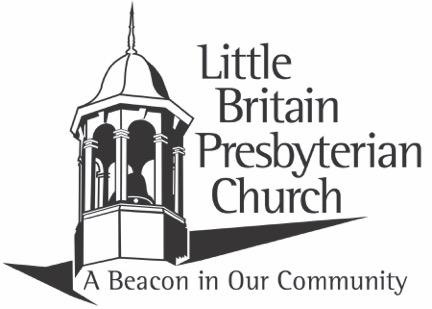 Sunday, May 21, 2023			           10:30 a.m.Organ Prelude:        “Apres Un Reve”  arr. Bish                            “Ivory Palaces”  by Barraclough          “Sing Praise to God Who Reigns Above”  arr.  JohnsonCall to Worship:     Leader:   This is the day the Lord has madeCongregation:   Let us Rejoice and be glad in it.	Opening Prayer & The Lord’s Prayer  *Hymn:         “O for a Thousand Tongues”                               #76*Welcome and Greeting                                                           We are glad you are here worshipping with us today!Please take a moment to stand and wave to those around you.Children’s Message                                                                       Choir Anthem:     “Can He?  Could He?  Would He?  Did He?Announcements and Opportunities to Service     Sharing of Joys, Concerns & God Sightings           Pastoral PrayerTestimony                                                                                  John Kreider*Hymn of Meditation:           “Satisfied”                                #531Offertory PrayerPrayer for IlluminationScripture Reading:      Joel 2:18-27                           Vicki Netting 18 Then the Lord was jealous for his land and took pity on his people. 19 The Lord replied to them: “I am sending you grain, new wine and olive oil, enough to satisfy you fully; never again will I make you an object of scorn to the nations. 20 “I will drive the northern horde far from you, pushing it into a parched and barren land; its eastern ranks will drown in the Dead Sea and its western ranks in the Mediterranean Sea. And its stench will go up; its smell will rise.” Surely he has done great things! 21	Do not be afraid, land of Judah; be glad and rejoice. Surely the Lord has done great things! 22	Do not be afraid, you wild animals, for the pastures in the wilderness are becoming green. The trees are bearing their fruit; the fig tree and the vine yield their riches. 23 Be glad, people of Zion, rejoice in the Lord your God, for he has given you the autumn rains because he is faithful. He sends you abundant showers, both autumn and spring rains, as before. 24 The threshing floors will be filled with grain; the vats will overflow with new wine and oil. 25 “I will repay you for the years the locusts have eaten— the great locust and the young locust, the other locusts and the locust swarm— my great army that I sent among you. 26 You will have plenty to eat, until you are full, and you will praise the name of the Lord your God, who has worked wonders for you; never again will my people be shamed. 27 Then you will know that I am in Israel, that I am the Lord your God, and that there is no other; never again will my people be shamed.Response to the Scripture:	Leader:  This is the Word of the Lord!	People:  Thanks be to God! Message                 A Day of Restoration*Hymn:             “Marching to Zion”                                             #555       *Benediction        *Benediction Response:       “Eagles Wings”                         Insert Organ Postlude:    “Lead On, O King Eternal”     arr.  DeCouAnnouncements &Opportunities to Serve the LordLet’s join together in prayer:  Two options:  Sunday Mornings from 9:00-9:15 in the conference room or by Zoom on Fridays at 2:00 p.m.Today’s altar flowers are given by the deacons and will be taken to our shut-ins.Please join us after worship for a time of refreshment and fellowship in the social hall.  Thank you to the Board of Deacons for providing the refreshments.“Worship Note”: Scripture gives at least seven purposes for Christ-honoring music:  #1 – The Purpose of Worship – “And all the congregation worshipped, and the singers sang, and the trumpeters sounded:  and all this continued until the burnt offering was finished”.  (2 Chronicles 29:28).Little Britain’s VBS “Pets Unleashed” will take place on Sundays, June 11th, 18th and 25th 2023.  There will be a short VBS meeting after church today in the Children’s church room for those planning to help with VBS.  Thanks!There will be a Deacons meeting on Tues., May 23rd at 7:00 p.m. at the church.The public is invited to a Strawberry Social at Union Presbyterian Church, 5637 Street Rd., Kirkwood, PA on Fri., June 2nd from 4:30-6:30 p.m.  There will be a light meal and strawberries and ice cream will be served.  There will also be a free will offering.  Any questions, contact Diane Hastings at e-mail/call 717-786-2388 or call/text      717-940-3610.  Thank you!  If your child(ren) are attending Black Rock Camp this summer, the church will reimburse you for their camping experience.  Any questions see Patty Brown (717-847-3118).The LBPC Relay for Life team is sponsoring Change for a Cure during the month of May.  This is the last fundraiser before the Relay for Life event.  Please return tubs by Sun., May 28th.  Relay for Life is June 10th.  Any questions, see Karen Keefer.  Thank you for all your support.The Solanco Food Bank is having a friendly competition in the faith community to see which church can collect the most food items.  Food donations are low this time of year.  The competition runs from May 22nd – June 18th.  Here are some food items suggested to donate:  mayonnaise, assorted pastas, low salt soups, seafood based soups, chicken noodle and tomato soup, baked beans (28 oz.), individual oatmeal packs, pizza sauce and canned tuna.  Tithes and OfferingsThere are offering boxes at each exit for you to continue giving to God’s work at Little Britain.  If you prefer to give electronically, please visit our website and scroll to the bottom of the main page and click on “Give”.The small print Our Daily Bread booklets for March, April and May 2023 and the large print Our Daily Bread booklets for April, May and June 2023 are here.  Take one or more and share with others who might not get this wonderful daily devotional.Sharing Table:  Please bring baked goods, crafts, etc.  Take home whatever you want and leave a donation.  The funds are used by the PW to help feed the hungry.PLEASE NOTE:  Altar Flowers for any occasion can be ordered by signing the book in the upper narthex and completing the order form and calling Trish Blough (717-572-9277) or emailing (peblough@comcast.net).   You MUST contact her by the Tuesday prior to the Sunday you would like your flowers.  The order form and check payable to LBPC should be placed in her mailbox. Announcements?  Any announcements for the bulletin can be emailed to the church at lbpc1732@gmail.com or can be placed in Peggy’s mailbox.In His Service Today:Ministers:  The CongregationAdministrative Assistant:  Peggy McCauleyChoir Director:  Peggy GordonOrganist:  Rick RineerChildren’s Church:  Becky and AmandaHelpers:  Brooke, Abner & HarryNursery:  Carole HuberGreeter:  Pat GiffingContact Information255 Little Britain Church Road, Peach Bottom, PA 17563Telephone:  717-548-2266Email: lbpc1732@gmail.com                        Visit us on the web at: www.littlebritainchurch.org